МДОУ «Детский сад №30»Консультация для родителей на тему:«Мнемотехника (мнемоника) – что это?»Подготовила: учитель-логопед Смирнова А.С.2021 год     Мнемотехника - в переводе с греческого - «искусство запоминания». Это система методов и приемов, обеспечивающих успешное запоминание, сохранение и воспроизведение информации, знаний об особенностях объектов природы, об окружающем мире, эффективное запоминание структуры рассказа, и, конечно, развитие речи.     Мнемотехника строится по принципу - от простого к сложному. Начинаем работу с простейших мнемоквадратов, последовательно переходим к мнемодорожкам, и позже - к мнемотаблицам.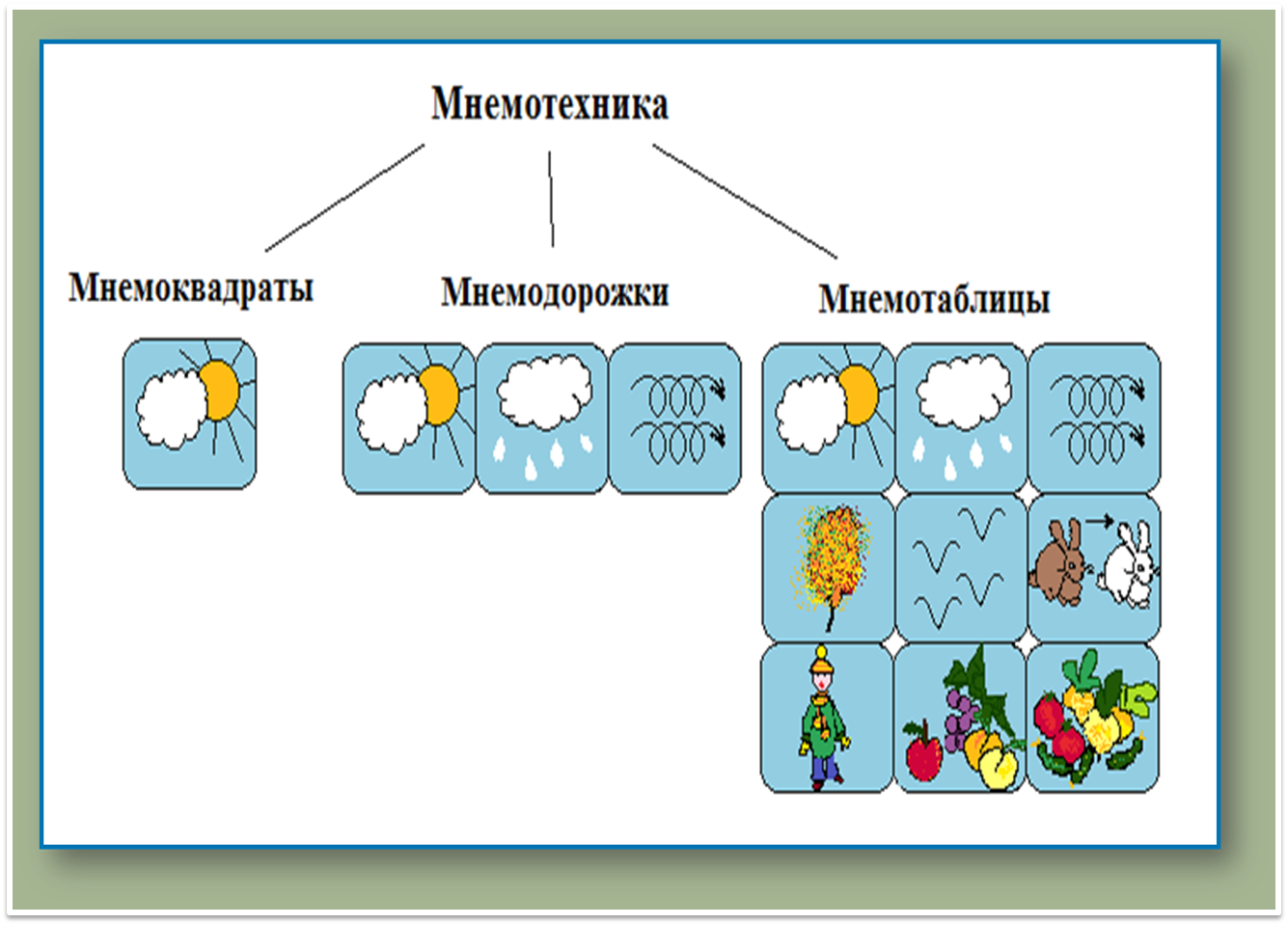      Мнемоквадраты – понятные изображения, которые обозначают одно слово, словосочетание, его характеристики или простое предложение.           Мнемодорожки – это ряд из трёх картинок или квадрат из четырех картинок, по которым можно составить небольшой рассказ в 2-3 предложения.      Мнемотаблицы -  это изображения основных звеньев, в том числе схематические, по которым можно запомнить и воспроизвести целый рассказ или даже стихотворение.      В мнемотехнике можно закодировать как одно слово или событие, так и словосочетание, фразу, предложение, стихотворение, рассказ.     Мнемотехника помогает маленьким детям:•	Легче запоминать стихи, скороговорки, загадки, рассказы;•	Перекодировать информацию из визуальной в абстрактную и наоборот;•	Выстраивать логическую цепочку событий и воспроизводить историю в правильном порядке (начало – середина — завершение);•	Обогащает словарный запас;•	Помогает развивать мышление;•	Развивает фантазию;•	Помогает составлять длинные описательные предложения и согласовывать времена.     Мнемотехникой можно начинать заниматься с младшего возраста, но рациональнее вводить её в занятия с 4-5 лет, когда у детей накоплен основной словарный запас.